РОССИЙСКАЯ ФЕДЕРАЦИЯИРКУТСКАЯ ОБЛАСТЬМуниципальное образование «Новонукутское»Дума муниципального образования «Новонукутское»Четвертого созываРЕШЕНИЕ«27» августа 2021 г.                                       №20                                     п. НовонукутскийОб утверждении проекта решения Думы МО «Новонукутское» «О внесении изменений в Устав МО «Новонукутское» В целях внесении изменений и дополнений в Устав муниципального образования «Новонукутское», в соответствии с ч. 3 ст. 28 Федерального закона «Об общих принципах организации местного самоуправления в Российской Федерации» от 06.10.2003г. № 131-ФЗ, ст. 17 Устава муниципального образования «Новонукутское», ДумаРЕШИЛА:1. Утвердить прилагаемый проект решения Думы муниципального образования «Новонукутское» «О внесении изменений в Устав муниципального образования «Новонукутское».2. Опубликовать настоящее решение в печатном издании «Новонукутский вестник».Председатель Думы муниципального образования «Новонукутское»Глава муниципального  образования  «Новонукутское»:                                                               	Ю.В. ПрудниковПРОЕКТРОССИЙСКАЯ ФЕДЕРАЦИЯИРКУТСКАЯ ОБЛАСТЬМуниципальное образование «Новонукутское»Дума муниципального образования «Новонукутское»Третьего созываРЕШЕНИЕ «___» __________ 2021 г.                                      №__                                  п.  НовонукутскийО внесении изменений и дополненийв Устав МО «Новонукутское»В целях приведения Устава муниципального образования «Новонукутское» в соответствие с  Федеральным  законом  № 131-ФЗ от 06.10.2003г. «Об общих принципах организации местного самоуправления в Российской Федерации», федеральным и региональным законодательством, Дума муниципального образования «Новонукутское»РЕШИЛА: 	I. Внести следующие изменения  и дополнения в  Устав муниципального образования «Новонукутское» (далее Устав):1.1 Статья 40. Система муниципальных правовых актов Поселения 	1.1.1.  дополнить частью 6.1 следующего содержания:"6.1. Порядок установления и оценки применения содержащихся в муниципальных нормативных правовых актах обязательных требований, которые связаны с осуществлением предпринимательской и иной экономической деятельности и оценка соблюдения которых осуществляется в рамках муниципального контроля, привлечения к административной ответственности, предоставления лицензий и иных разрешений, аккредитации, иных форм оценки и экспертизы (далее - обязательные требования), определяется муниципальными нормативными правовыми актами с учетом принципов установления и оценки применения обязательных требований, определенных Федеральным законом от 31 июля 2020 года N 247-ФЗ "Об обязательных требованиях в Российской Федерации"."1.2.  Статья 6. Вопросы местного значения Поселения1.2.1. в пункте 5 слова "за сохранностью автомобильных дорог местного значения" заменить словами "на автомобильном транспорте, городском наземном электрическом транспорте и в дорожном хозяйстве";1.2.2. в пункте 19 слова "осуществление контроля за их соблюдением" заменить словами "осуществление муниципального контроля в сфере благоустройства, предметом которого является соблюдение правил благоустройства территории поселения, требований к обеспечению доступности для инвалидов объектов социальной, инженерной и транспортной инфраструктур и предоставляемых услуг"1.3. Статья 66. Муниципальный контроль1.3.1. часть 2 изложить в следующей редакции:"2. Организация и осуществление видов муниципального контроля регулируются Федеральным законом от 31 июля 2020 года N 248-ФЗ "О государственном контроле (надзоре) и муниципальном контроле в Российской Федерации"."1.4. Статья 17. Публичные слушания, общественные обсуждения1.4.1. часть 7 изложить в следующей редакции:«7. Порядок организации и проведения публичных слушаний определяется нормативными правовыми актами представительного органа муниципального образования и должен предусматривать заблаговременное оповещение жителей муниципального образования о времени и месте проведения публичных слушаний, заблаговременное ознакомление с проектом муниципального правового акта, в том числе посредством его размещения на официальном сайте органа местного самоуправления в информационно-телекоммуникационной сети "Интернет" с учетом положений Федерального закона от 9 февраля 2009 года N 8-ФЗ "Об обеспечении доступа к информации о деятельности государственных органов и органов местного самоуправления" (далее в настоящей статье - официальный сайт), возможность представления жителями муниципального образования своих замечаний и предложений по вынесенному на обсуждение проекту муниципального правового акта, в том числе посредством официального сайта, другие меры, обеспечивающие участие в публичных слушаниях жителей муниципального образования, опубликование (обнародование) результатов публичных слушаний, включая мотивированное обоснование принятых решений, в том числе посредством их размещения на официальном сайте.Нормативными правовыми актами представительного органа муниципального образования может быть установлено, что для размещения материалов и информации, указанных в абзаце первом настоящей части, обеспечения возможности представления жителями муниципального образования своих замечаний и предложений по проекту муниципального правового акта, а также для участия жителей муниципального образования в публичных слушаниях с соблюдением требований об обязательном использовании для таких целей официального сайта может использоваться федеральная государственная информационная система "Единый портал государственных и муниципальных услуг (функций)", порядок использования которой для целей настоящей статьи устанавливается Правительством Российской Федерации.»1.4.2. часть 8 изложить в следующей редакции:«8. По проектам генеральных планов, проектам правил землепользования и застройки, проектам планировки территории, проектам межевания территории, проектам правил благоустройства территорий, проектам, предусматривающим внесение изменений в один из указанных утвержденных документов, проектам решений о предоставлении разрешения на условно разрешенный вид использования земельного участка или объекта капитального строительства, проектам решений о предоставлении разрешения на отклонение от предельных параметров разрешенного строительства, реконструкции объектов капитального строительства, вопросам изменения одного вида разрешенного использования земельных участков и объектов капитального строительства на другой вид такого использования при отсутствии утвержденных правил землепользования и застройки проводятся публичные слушания или общественные обсуждения в соответствии с законодательством о градостроительной деятельности."1.5. Статья 35. Досрочное прекращение полномочий Главы Поселения1.5.1.  пункт 9 части 1 изложить в следующей редакции:"9) прекращения гражданства Российской Федерации либо гражданства иностранного государства - участника международного договора Российской Федерации, в соответствии с которым иностранный гражданин имеет право быть избранным в органы местного самоуправления, наличия гражданства (подданства) иностранного государства либо вида на жительство или иного документа, подтверждающего право на постоянное проживание на территории иностранного государства гражданина Российской Федерации либо иностранного гражданина, имеющего право на основании международного договора Российской Федерации быть избранным в органы местного самоуправления, если иное не предусмотрено международным договором Российской Федерации;"1.6. Статья 30. Срок полномочий депутата Думы Поселения и основания прекращения депутатской деятельности1.6.1. пункт 7 части 2 изложить в следующей редакции:«7) прекращения гражданства Российской Федерации либо гражданства иностранного государства - участника международного договора Российской Федерации, в соответствии с которым иностранный гражданин имеет право быть избранным в органы местного самоуправления, наличия гражданства (подданства) иностранного государства либо вида на жительство или иного документа, подтверждающего право на постоянное проживание на территории иностранного государства гражданина Российской Федерации либо иностранного гражданина, имеющего право на основании международного договора Российской Федерации быть избранным в органы местного самоуправления, если иное не предусмотрено международным договором Российской Федерации;»1.7. Статья 41. Внесение изменений и дополнений в Устав1.7.1. абзац первый части 4 изложить в следующей редакции:«Устав муниципального образования, муниципальный правовой акт о внесении изменений и дополнений в устав муниципального образования подлежат официальному опубликованию (обнародованию) после их государственной регистрации и вступают в силу после их официального опубликования (обнародования). Глава муниципального образования обязан опубликовать (обнародовать) зарегистрированные устав муниципального образования, муниципальный правовой акт о внесении изменений и дополнений в устав муниципального образования в течение семи дней со дня поступления из территориального органа уполномоченного федерального органа исполнительной власти в сфере регистрации уставов муниципальных образований уведомления о включении сведений об уставе муниципального образования, муниципальном правовом акте о внесении изменений в устав муниципального образования в государственный реестр уставов муниципальных образований субъекта Российской Федерации, предусмотренного частью 6 статьи 4 Федерального закона от 21 июля 2005 года N 97-ФЗ "О государственной регистрации уставов муниципальных образований".»1.8. Статья 42. Решения, принятые путем прямого волеизъявления граждан1.8.1. пункт 17 части 2 - признать утратившим силуII. В порядке, установленном Федеральным законом от 21.07.2005 № 97-ФЗ «О государственной регистрации Уставов муниципальных образований», предоставить муниципальный правовой акт о внесении изменении в Устав муниципального образования «Новонукутское» на государственную регистрацию в Управление Министерства юстиции Российской Федерации по Иркутской области в течение 15 дней.»III. Главе муниципального образования «Новонукутское» опубликовать муниципальный правовой акт о внесении изменений и дополнений в устав  муниципального образования «Новонукутское» после государственной регистрации в течение 7 дней и направить в Управление Министерства юстиции Российской Федерации по Иркутской области сведения об источнике и о дате официального опубликования (обнародования) муниципального правового акта о внесении изменений в устав муниципального образования «Новонукутское» и для включения указанных сведений в государственный реестр уставов муниципальных образований Иркутской области.IV. Настоящее решение вступает в силу после государственной регистрации и опубликования в «Новонукутском вестнике».V. Ответственность за исполнение настоящего решения возложить на Главу муниципального образования «Новонукутское».Председатель Думы муниципального образования «Новонукутское»,глава муниципального образования «Новонукутское»						Ю.В. ПрудниковРОССИЙСКАЯ ФЕДЕРАЦИЯИРКУТСКАЯ ОБЛАСТЬМуниципальное образование «Новонукутское»ПОСТАНОВЛЕНИЕ «04» августа 2021 года	   		№155 				 п. НовонукутскийО внесении изменений в постановление администрации МО «Новонукутское» от 16.02.2021года №26Рассмотрев экспертное заключение директора ИОГКУ «Институт законодательства и правовой информации имени М.М.Сперанского» от 07.06.2021г. №1573 на муниципальный нормативный правовой акт, в соответствии с частями 4 и 6 статьи 43 Федерального закона от 06.10.2003 N 131-ФЗ "Об общих принципах организации местного самоуправления в Российской Федерации", руководствуясь Уставом муниципального образования «Новонукутское», Администрация муниципального образования «Новонукутское»ПОСТАНОВЛЯЕТ:1.  Внести изменения в постановление администрации МО «Новонукутское» от 16.02.2021года №26 «Об утверждении административного регламента предоставления муниципальной услуги «Предоставление сведений об объектах имущества, включенных в перечень муниципального имущества, предназначенного для предоставления во владение и (или) в пользование на долгосрочной основе субъектам малого и среднего предпринимательства и организациям, образующим инфраструктуру поддержки субъектов малого и среднего предпринимательства» (далее – Постановление, Регламент соответственно) следующие изменения:1.1. в преамбуле Постановления, грифе утверждения Регламента сокращение «МО» заменить словами «муниципального образования»;1.2.  в подпункте 2 пункта 6 Регламента слово «Портал», исключить;1.3. в пункте 23 Регламента слово «Портал», исключить;1.4. пункт 61 Регламента изложить в следующей редакции:«61. Предоставление муниципальной услуги в электронной форме осуществляется в соответствии с этапами перехода на предоставление услуг (функций) в электронном виде, прилагаемыми к постановлению администрации муниципального образования  «Новонукутское» от 16.07.2021г. №145:I этап – размещение информации об услуге в Сводном реестре государственных и муниципальных услуг и на Едином портале государственных и муниципальных услуг;II этап – размещение на Едином портале государственных и муниципальных услуг форм заявлений и иных документов, необходимых для получения соответствующих услуг, и обеспечение доступа к ним для копирования и заполнения и в электронном виде;III этап – обеспечение возможности для заявителей в целях получения услуги представлять документы в электронном виде с использованием Единого портала государственных и муниципальных услуг;IV этап – обеспечение возможности для заявителей осуществлять с использованием Единого портала государственных и муниципальных услуг мониторинг хода предоставления услуги (исполнения функций);V этап – обеспечение возможности получения результатов предоставления услуги в электронном виде на Едином портале государственных и муниципальных услуг, если это не запрещено федеральным законом.»1.5. подпункт 4 пункта 65 Регламента, исключить.3. Опубликовать настоящее постановление в печатном издании «Новонукутский вестник»  и разместить на официальном сайте Администрации муниципального образования «Новонукутское» в информационно-телекоммуникационной сети "Интернет".4. Настоящее постановление вступает в силу со дня его официального опубликования.5. Направить настоящее постановление в ИОГКУ «Институт законодательства и правовой информации имени М.М.Сперанского».6. Контроль за исполнением настоящего постановления возложить на консультанта по экспертно-правовым вопросам администрации МО «Новонукутское».Глава муниципального образования «Новонукутское»			Ю.В. ПрудниковРОССИЙСКАЯ ФЕДЕРАЦИЯИРКУТСКАЯ ОБЛАСТЬМуниципальное образование «Новонукутское»ПОСТАНОВЛЕНИЕот 26 августа 2021 г.                                            № 170                                                 п. НовонукутскийВ связи с кадровыми изменениями в администрации муниципального образования «Новонукутское»ПОСТАНОВЛЯЮ:1. Состав единой комиссии по проведению конкурсов или аукционов на право заключения договоров аренды, договоров безвозмездного пользования, договоров доверительного управления имуществом, иных договоров, предусматривающих переход прав в отношении муниципального имущества, являющийся приложением 1 к постановлению администрации МО «Новонукутское» от 03.09.2018 года № 181 (в редакции постановления администрации МО «Новонукутское» 03 октября 2018 г. № 203) изложить в редакции согласно приложению к настоящему постановлению.2. Настоящее постановление подлежит официальному опубликованию.3.  Контроль за исполнением настоящего постановления оставляю за собой.Глава администрации МО «Новонукутское»                                                    Ю. В. ПрудниковПриложение 
к Постановлению администрации МО «Новонукутское» от 26.08.2021 года № 170	Состав единой комиссиипо проведению конкурсов или аукционов на право заключения договоров аренды, договоров безвозмездного пользования, договоров доверительного управления имуществом, иных договоров, предусматривающих переход прав в отношении муниципального имуществаПредседатель конкурсной комиссии:Прудников Ю. В. –  глава администрации муниципального образования «Новонукутское»;Заместитель председателя конкурсной комиссии:Иванова Н. Р. – руководитель аппарата администрации муниципального образования «Новонукутское»;Секретарь конкурсной комиссии:Алексеева Р. Г. –  консультант по экспертно-правовым вопросам администрации муниципального образования «Новонукутское» Члены конкурсной комиссии:Рыцева Е. А. – начальник финансового отдела администрации муниципального образования «Новонукутское»;Хармаева С. В. – ведущий бухгалтер администрации муниципального образования «Новонукутское». РОССИЙСКАЯ ФЕДЕРАЦИЯИРКУТСКАЯ ОБЛАСТЬМуниципальное образование «Новонукутское»Дума муниципального образования «Новонукутское»Четвертого созываРЕШЕНИЕот 27 августа 2021 года   	                           №  18                                     п. НовонукутскийО внесении и утверждении изменений в правила землепользования и застройкимуниципального образования «Новонукутское» В соответствии со статьями 32, 33 Градостроительного кодекса Российской Федерации, Федеральным законом от 06.10.2003 № 131-ФЗ «Об общих принципах организации местного самоуправления в Российской Федерации», Уставом муниципального образования «Новонукутское», рассмотрев протокол, заключение о результатах общественных обсуждений от 04.08.2021 г., Дума РЕШИЛА:1. Внести следующие изменения в правила землепользования и застройки муниципального образования «Новонукутское» для земельного участка с кадастровым номером 85:04:040102:921, расположенного по адресу: Иркутская область, Нукутский район, п. Новонукутский, ул. Ербанова, 2, в части изменения:1.1. функциональной зоны Ж-1 (зона застройки индивидуальными жилыми домами (1-3 этажа) на зону ОД-1 (зона делового, общественного и коммерческого назначения); 1.2. вида разрешенного использования с «Индивидуальный жилой дом» на «Образование и просвещение».2. Настоящее решение подлежит официальному опубликованию и размещению на официальном сайте администрации муниципального образования «Новонукутское» в сети «Интернет» (http://новонукутское.рф/).Председатель Думы МО «Новонукутское»,Глава администрации МО «Новонукутское»                                           Ю. В. ПрудниковРОССИЙСКАЯ ФЕДЕРАЦИЯИРКУТСКАЯ ОБЛАСТЬМуниципальное образование «Новонукутское»ПОСТАНОВЛЕНИЕот 01.09.2021 г.	№ 179  	             п. НовонукутскийО проведении общественных обсуждений по проекту постановления администрации муниципального образования «Новонукутское» «О предоставлении разрешения на отклонение от предельных параметров разрешенного строительства, реконструкции объектов капитального строительства»В целях соблюдения права человека на благоприятные условия жизнедеятельности, прав и законных интересов правообладателей земельных участков и объектов капитального строительства, руководствуясь ст. 40 Градостроительного кодекса Российской Федерации, Федеральным законом «Об общих принципах организации местного самоуправления в Российской Федерации», Уставом муниципального образования «Новонукутское», администрация муниципального образования «Новонукутское»ПОСТАНОВЛЯЕТ:Провести со 02.09.2021 г. по 01.10.2021 г. общественные обсуждения по проекту постановления администрации муниципального образования «Новонукутское» «О предоставлении разрешения на отклонение от предельных параметров разрешенного строительства, реконструкции объектов капитального строительства» (далее – Проект).2. Перечень информационных материалов к Проекту установить согласно приложению к настоящему постановлению.3.	Определить место и дату открытия экспозиции Проекта: ул. Майская, д. 29 п. Новонукутский Нукутского района Иркутской области, 02.09.2021 г.4. Установить срок, время проведения экспозиций Проекта: в период со 02.09.2021 г. по 24.09.2021 г. (с 09.00 до 13.00 часов, с 14.00 до 17.00 часов, кроме субботы и воскресенья).5. Установить, что участники общественных обсуждений, прошедшие в установленном порядке идентификацию, имеют право в период со 02.09.2021 г. по 24.09.2021 г. вносить предложения и замечания, касающегося Проекта:- посредством официального сайта муниципального образования «Новонукутское» (http://новонукутское.рф/);- в письменной форме в адрес: ул. Майская, д. 29 п. Новонукутский Нукутского района Иркутской области, (с 09.00 до 13.00 часов, с 14.00 до 17.00 часов, кроме субботы и воскресенья);- посредством записи в книге (журнале) учета посетителей экспозиции Проекта: ул. Майская, д. 29 п. Новонукутский Нукутского района Иркутской области, (с 09.00 до 13.00 часов, с 14.00 до 17.00 часов, кроме субботы и воскресенья).6. Официальный сайт, на котором будет размещен Проект, подлежащий рассмотрению на общественных обсуждениях, и информационные материалы к нему: http://новонукутское.рф/.7.	Обсуждение по Проекту и подведение итогов общественных обсуждений назначить на 01.10.2021 г. в 11-30 в администрации муниципального образования «Новонукутское» по адресу: Иркутская область, Нукутский район, п. Новонукутский, ул. Майская, д. 29.8.	Опубликовать настоящее постановление в порядке, установленном для официального опубликования муниципальных правовых актов, иной официальной информации, разместить на официальном сайте муниципального образования «Новонукутское» (http://новонукутское.рф/).Глава администрации МО «Новонукутское»                                                       Ю. В. ПрудниковПриложение к постановлению администрации МО «Новонукутское» от 01.09.2021 г. № 179ПРОЕКТРОССИЙСКАЯ ФЕДЕРАЦИЯИРКУТСКАЯ ОБЛАСТЬМуниципальное образование «Новонукутское»ПОСТАНОВЛЕНИЕот ___________ г.	№ ___ 	             п. НовонукутскийО предоставлении разрешения на отклонение от предельных параметров разрешенного строительства, реконструкции объектов капитального строительстваРассмотрев рекомендации комиссии по подготовке правил землепользования и застройки муниципального образования «Новонукутское», подготовленные на основании заключения о результатах общественных обсуждений от 01.10.2021 г., руководствуясь ч. 4, 5 ст. 40 Градостроительного кодекса Российской Федерации и Уставом муниципального образования «Новонукутское», Глава муниципального образования «Новонукутское»ПОСТАНОВЛЯЕТ:1. Предоставить разрешение на отклонение от предельных параметров разрешенного строительства, реконструкции объектов капитального строительства на земельном участке с кадастровым номером 85:04:040105:85, расположенном по адресу: Иркутская область, Нукутский район, п. Новонукутский, ул. Трактовая, 11 «г», в территориальной зоне – зона делового, общественного и коммерческого назначения (ОД-1), в части уменьшения минимального отступа от границ земельного участка с северной, западной, южной, восточной сторон с 3 м. до 0 м. и максимального процента застройки с 50 % до 75 % согласно схематичному изображению планируемого к строительству объекта капитального строительства на земельном участке при условии соблюдения требований технических регламентов.2. Руководителю аппарата администрации муниципального образования «Новонукутское» Ивановой Н. Р. в течение семи дней со дня утверждения опубликовать настоящее постановление в порядке, установленном для официального опубликования муниципальных правовых актов, иной официальной информации.3. Разместить настоящее постановление на официальном сайте администрации муниципального образования «Новонукутское» в сети «Интернет» (http://новонукутское.рф/).Глава администрации МО «Новонукутское»                                                      Ю. В. ПрудниковРОССИЙСКАЯ ФЕДЕРАЦИЯИРКУТСКАЯ ОБЛАСТЬМуниципальное образование «Новонукутское»от 01.09.2021 г.                                                                                         	             п. НовонукутскийСообщение о проведении общественных обсужденийКомиссия по подготовке проекта правил землепользования и застройки муниципального образования «Новонукутское» в соответствии со ст. 5.1, ст. 40 Градостроительного кодекса Российской Федерации сообщает о проведении общественных обсуждений по проекту постановления администрации МО «Новонукутское» «О предоставлении разрешения на отклонение от предельных параметров разрешенного строительства, реконструкции объектов капитального строительства» правообладателям земельных участков, имеющих общие границы с земельным участком с кадастровым номером 85:04:040105:85, применительно к которому запрашивается данное разрешение, правообладателям объектов капитального строительства, расположенных на земельных участках, имеющих общие границы с земельным участком с кадастровым номером 85:04:040105:85, применительно к которому запрашивается данное разрешение, и правообладателям помещений, являющихся частью объекта капитального строительства, применительно к которому запрашивается данное разрешение. В соответствии с постановлением Главы администрации муниципального образования «Новонукутское» от 01.09.2021 г. № 179 в период со 02.09.2021 г. по 01.10.2021 г. проводятся общественные обсуждения по проекту постановления администрации муниципального образования «Новонукутское» «О предоставлении разрешения на отклонение от предельных параметров разрешенного строительства, реконструкции объектов капитального строительства» на земельном участке с кадастровым номером 85:04:040105:85.Предложения и замечания по проекту постановления можно направить в администрацию муниципального образования «Новонукутское» по адресу: Иркутская область, Нукутский район, п. Новонукутский, ул. Майская, д. 29, факс (39549)21657, а также в Интернет - приемную на официальном сайте муниципального образования «Новонукутское» (http://новонукутское.рф/) в период со 02.09.2021 г. по 24.09.2021 г.  (с 09.00 до 13.00 часов, с 14.00 до 17.00 часов, кроме субботы и воскресенья).Подведение итогов общественных обсуждений по проекту постановления состоится 01.10.2021 г. в 11-30 в администрации муниципального образования «Новонукутское» по адресу: Иркутская область, Нукутский район, п. Новонукутский, ул. Майская, д. 29.Схематичное изображение планируемого к строительству объекта капитального строительства на земельном участке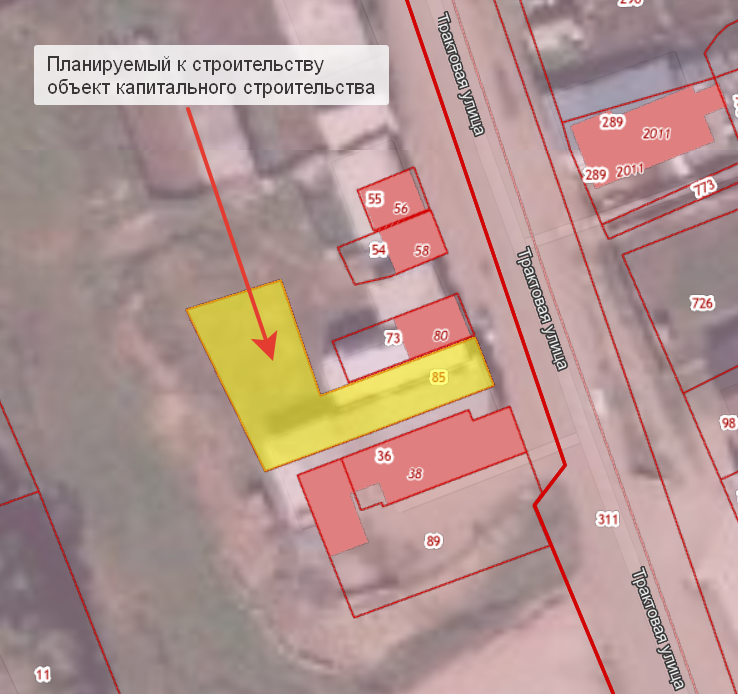 РОССИЙСКАЯ ФЕДЕРАЦИЯИРКУТСКАЯ ОБЛАСТЬМуниципальное образование «Новонукутское»ПОСТАНОВЛЕНИЕ23 августа 2021 года   		№ 167  			 п. Новонукутский «О внесении изменений в постановление администрации МО «Новонукутское» от 09.11.2017г. №264-А «О создании общественной комиссии для организации общественного обсуждения проекта муниципальной программы «Формирование современной городской среды в п. Новонукутский муниципального образования «Новонукутское» на 2018 - 2022 годы», проведения оценки предложений заинтересованных лиц, а также для осуществления контроля за реализацией утвержденной муниципальной программы»	В соответствии с Федеральным законом от 06.10.2003 № 131-ФЗ «Об общих принципах организации местного самоуправления в Российской Федерации», руководствуясь Уставом муниципального образования "Новонукутское", в связи с кадровыми изменениями, Администрация муниципального образования "Новонукутское"ПОСТАНОВЛЯЕТ:	1. Внести изменения в состав общественной комиссии для организации общественного обсуждения проекта муниципальной программы «Формирование современной городской среды в п. Новонукутский муниципального образования «Новонукутское» на 2018 – 2022 годы», проведения оценки предложений заинтересованных лиц, а также для осуществления контроля за реализацией  утвержденной муниципальной программы, утвержденной постановлением администрации МО "Новонукутское"  от 09.11.2017 г. N 264-А, изложив Приложение №1 постановления в следующей редакции:Председатель:Прудников Юрий Владимирович – Глава МО «Новонукутское»;Заместитель председателя:Иванова Наталья Раисовна – начальник отдела земельных и имущественных отношений администрации МО «Новонукутское»;Секретарь комиссии:Шахаева Наталья Александровна – специалист 1 категории администрации МО «Новонукутское»;Члены комиссии:- Пшеничникова Елена Анатольевна – помощник главы администрации МО «Новонукутское»;- Ахунова Людмила Владимировна – депутат Думы МО «Новонукутское»- Гусева Людмила Трофимовна – депутат Думы МО «Новонукутское»;2. Опубликовать настоящее постановления в печатном издании «Новонукутский вестник», разместить на официальном сайте МО «Новонукутское».Глава муниципального образования «Новонукутское»:		                 Ю.В.ПрудниковОтпечатана в муниципальном образовании «Новонукутское», п.Новонукутский ул. Майская, 29 Тираж 10 экз.О внесении изменений в состав единой комиссии по проведению конкурсов или аукционов на право заключения договоров аренды, договоров безвозмездного пользования, договоров доверительного управления имуществом, иных договоров, предусматривающих переход прав в отношении муниципального имущества